NEKATERE SNOVI IMAJO MAGNETNE LASTNOSTIMagneti privlačijo:- železo- jeklo- druge magnete.Magneti imajo severni in južni pol. Nasprotna pola se privlačita, enaka pa odbijata. Tudi Zemlja deluje kot velik magnet.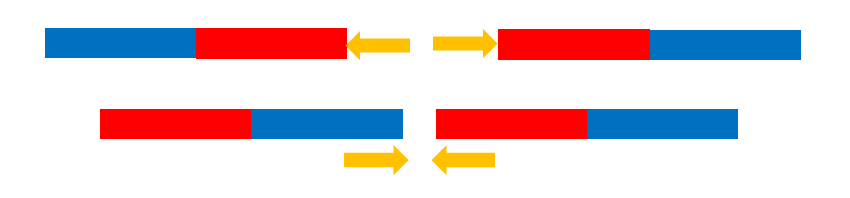 Uporaba magnetov:- industrija,- ločevanje odpadkov na smetiščih,- elektronske naprave, npr. zvočniki,- kompas.